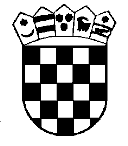     Republika HrvatskaŽupanijski sud u OsijekuOsijek, Europska avenija 7    	U  I M E  R E P U B L I K E   H R V A T S K ER J E Š E N J E	Županijski sud u Osijeku, po sutkinji Jadranki Prelić, kao sucu pojedincu, u  pravnoj stvari tužitelja mlt. K. G., OIB: ..., iz K., ..., kojeg zastupa posebna skrbnica A. H., dipl. pravnica iz C. z. p. s., D. j. O., protiv I-tuženice M. G., OIB: ..., iz O., ... i II-tuženika pok. R. G., OIB: ..., iz Č., ..., radi osporavanja očinstva, odlučujući o žalbi, R. M., OIB: ..., iz B., ..., (nasljednice pok. II-tuženika R. G., OIB: ..., iz Č., ...), protiv rješenja Općinskog suda u Osijeku poslovni broj P Ob-182/2020-21 od 15. rujna 2022.,  7. listopada 2022.,r i j e š i o    j eOdbija se kao neosnovana žalba R. M., ( nasljednice II-tuženika pok. R. G.)  i potvrđuje rješenje Općinskog suda u Osijeku poslovni broj P Ob-182/2020-21 od 15. rujna 2022. Obrazloženje 1. Rješenjem suda prvog stupnja riješeno je: 	" I. Određuje se nastavak postupka u ovoj pravnoj stvari.   II. Poziva se R. M., sestra pok. II-tuženika, iz B., ..., OIB: ..., da kao nasljednica pok. II tuženika R. G. preuzme postupak u ovoj pravnoj stvari koji je prekinut rješenjem broj P Ob-182/2020-10 od dana 7. rujna 2021. godine   II. Rokovi koji su zbog prekida postupka prestali teći počinju za zainteresiranu stranku teći u cijelosti iznova od dana uručenja ovoga rješenja.."2. Protiv prvostupanjskog rješenja žalbu je uložila nasljednica II-tuženika R. G., sestra R. M., bez navođenja zakonskih razloga za žalbu i bez iznošenja prijedloga o sadržaju odluke drugostupanjskog suda.2.1. U žalbi u bitnome navodi da ne želi preuzeti postupak, jer o istome nema nikakvih saznanja.3. Odgovor na žalbu nije podnesen.4. Žalba nije osnovana.5. Ispitujući pobijano rješenje i postupak koji mu je prethodio, kao i  žalbene navode žalitelja, ovaj sud nije uočio bitne povrede odredaba parničnog postupka iz čl. 354. st. 2. ZPP-a, na koje drugostupanjski sud pazi po službenoj dužnosti (čl. 365. st. 2. ZPP-a).6. Predmet ovog postupka je osporavanje očinstva R. G. u odnosu na tužitelja mlt. K. G..6.1. Nije sporno da je II-tuženik R. G. umro za vrijeme trajanja postupka, odnosno prije pravomoćnog okončanja postupka. 7. Sud prvog stupnja donio je rješenje kojim određuje nastavak postupka, nakon utvrđenog prekida zbog smrti tuženika R. G., te  poziva R. M. da kao sestra i nasljednica pok. II-tuženika R. G., preuzme postupak u ovoj pravnoj stvari, a  koji je prekinut rješenjem broj P Ob-182/2020-10 od dana 7. rujna 2021., sve pozivom na odredbu čl. 215. st. 1. ZPP-a.8. Odredbom čl. 405. Obiteljskog zakona ObZ utvrđeno je da osoba koja ima pravni interes može nastaviti postupak osporavanja očinstva u roku od šest mjeseci od smrti muškarca koji je pokrenuo postupak ili u roku od mjesec dana od pravomoćnosti odluke o nasljeđivanju.9. Primjenjujući analogno citiranu odredbu na konkretan slučaj, osoba koja ima pravni interes može nastaviti postupak osporavanja očinstva protiv nasljednika muškarca čije očinstvo se osporava u roku od šest mjeseci od njegove smrti ili u roku od mjesec dana od pravomoćnosti odluke o nasljeđivanju.10. Kako mlt. tužitelj nedvojbeno ima pravni interes nastaviti postupak protiv nasljednice II-tuženika, pravilno je zaključio prvostupanjski sud da je potrebno postupak nastaviti protiv nasljednice II-tuženika.11. Budući da je II-tuženik umro .... godine, a prijedlog za nastavak postupka podnesen je 21. listopada 2021., isti je podnesen u roku propisanom odredbom čl. 405. Obiteljskog zakona (Narodne novine 103/15, 98/19 i 47/20, dalje: ObZ), dakle unutar šest mjeseci od dana smrti II-tuženika.12. Slijedom iznesenog, valjalo je žalbu odbiti temeljem odredbe čl. 380. toč.2.  ZPP-a.Osijek, 7. listopada  2022.SutkinjaJadranka Prelić